UNIEWAŻNIENIE CZYNNOŚCIZamawiający – Gmina Wiskitki – unieważnia czynność polegającą na unieważnieniu postępowania na dostawę pn. "Dostawa koparko-ładowarki do utrzymania infrastruktury drogowej Gminy Wiskitki" w związku z faktem, że czynność ta była obarczona błędem.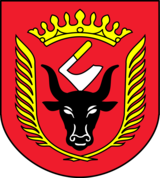 GMINA WISKITKIWiskitki, dnia 04 marca 2024 r.IZRK.271.2.2024